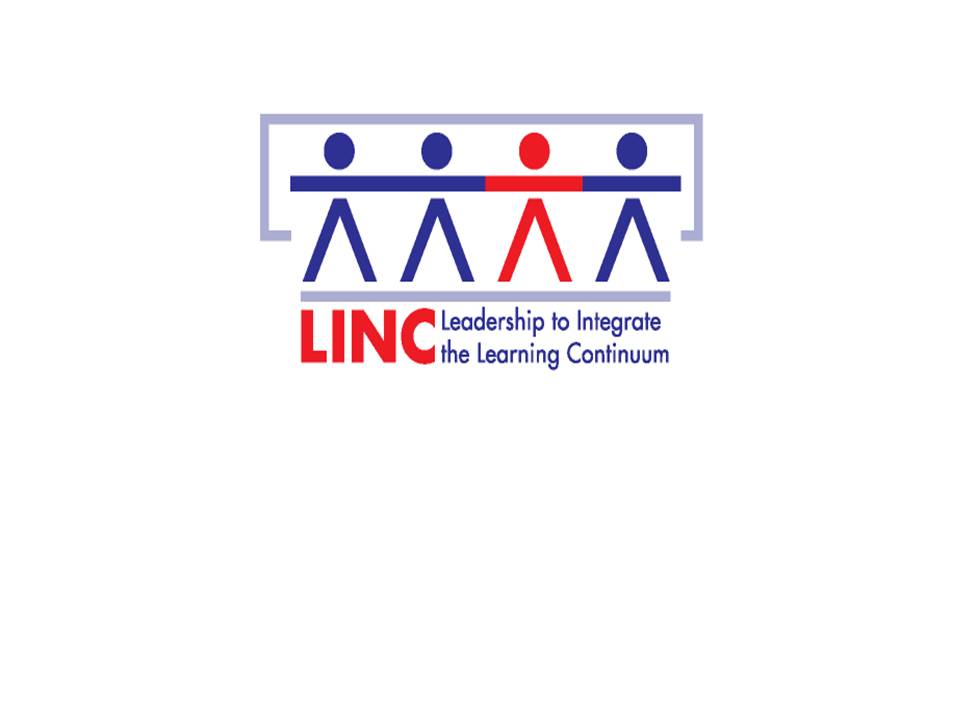 LINC University Consortium Meeting
September 14, 201210:00 a.m. – 10:45 a.m.	Welcome and Introductions (Lisa Hood and Erika Hunt)UpdatesNew McCormick GrantEvaluation Capacity Building GrantPreK-3 Teacher Evaluation Frameworki3 Child Parent Center Grant http://humancapitalrc.org/index.cfmTeacher Leadership Endorsement Update on Superintendent Preparation RedesignNGA Leadership Summit – November 28th-29th Presented a workshop at NCSL Summit on August 6th10:45 a.m. – 11:45 a.m. 	Update on Work by Illinois State University and LINC Consortium Universities Brain Development Across the Lifespan (Linda Lyman and Kristina Hesbol)11:45 a.m. – 12:15 p.m.	LUNCH 12:15 p.m. – 1:45 p.m.	Discussion of This Year’s Work (Lisa Hood)Curriculum Module DevelopmentToolkit and Case StudiesDissemination OpportunitiesSymposium